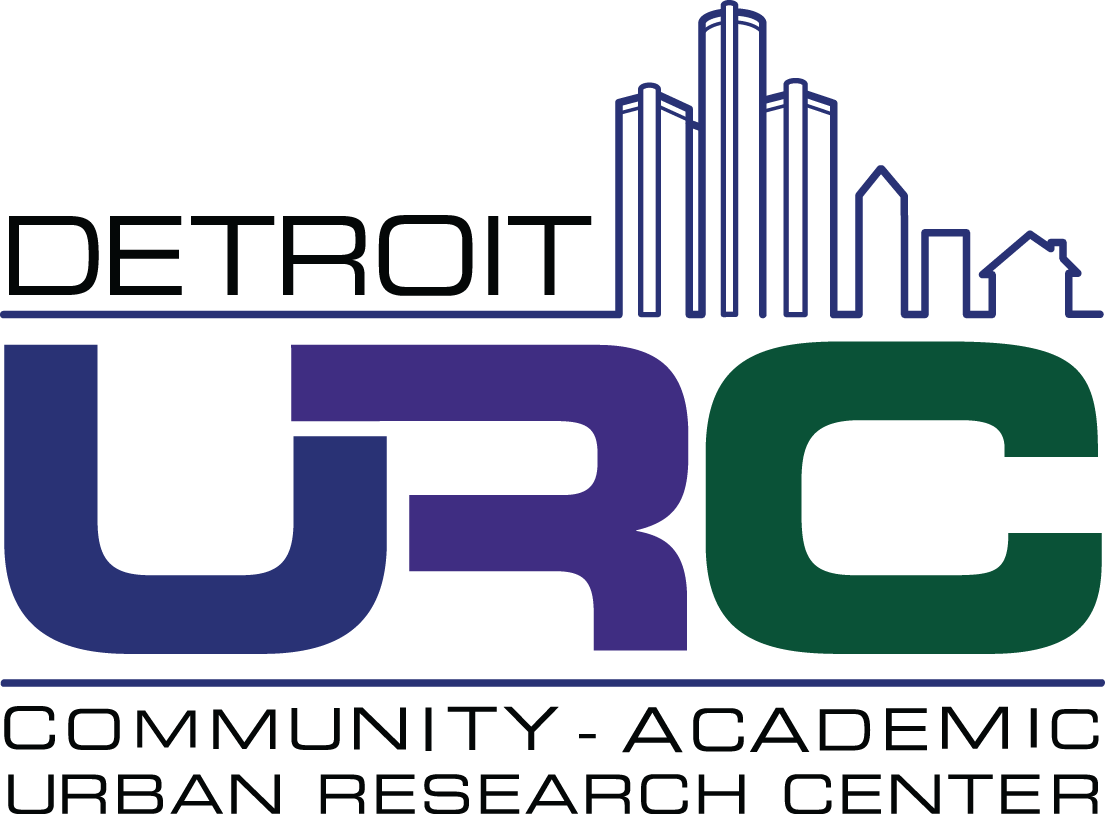 CBPR Partnership Academy 2022-2023Pre-Application WorksheetTo help you prepare your online application for the Detroit URC’s CBPR Partnership Academy, we are providing this optional pre-application worksheet. It outlines all of the questions that are asked in the electronic application form.COVER PAGEName, Title, Organization/Institution, Number of Years with Organization/Institution, Academic Degree/Discipline, Organization/Institution Mailing Address and Phone Number, Email, Website (if applicable)COMMUNITY PARTNER QUESTIONSWhat, if any, experience do you have collaborating with ACADEMIC RESEARCHERS to address health inequities? If you have had experience with CBPR, please describe it here. 
(1800 characters max)Why are you interested in the CBPR Partnership Academy, and what do you hope to gain from it? 
(1800 characters max)What, if any, challenges might you have participating in this year-long program, and how will you address them? (1800 characters max)In what ways is your organization embedded in and representative of the community with which this partnership will work and in what ways do you incorporate community voice in your work?  
(1800 characters max)ACADEMIC PARTNER QUESTIONSWhat, if any, experience do you have collaborating with COMMUNITIES and COMMUNITY-BASED ORGANIZATIONS to address health inequities? If you have had experience with CBPR, please describe it here. (1800 characters max)Why are you interested in the CBPR Partnership Academy, and what do you hope to gain from it? 
(1800 characters max)What, if any, challenges might you have participating in this year-long program, and how will you address them? (1800 characters max)TEAM QUESTIONS How long have you known each other and in what capacity? Please describe the nature and length of your working relationship. 
(850 characters max)Please specify the stage of your partnership's development, select one: CBPR Partnership will be formed in response to this application, CBPR partnership early in development (less than 2 years), Partnership established prior to this application but not using a CBPR approach, Other (Please Describe)What are, or do you propose to be, the overall goals and objectives of your CBPR partnership?  
(1800 characters max)How do you intend to apply the knowledge and skills gained through the CBPR Partnership Academy in your CBPR partnership? 
(1800 characters max)Please describe the community that is/would be the focus of your partnership (for example, race/ethnicity, rural/urban/suburban, socioeconomic status, identity, strengths, concerns). 
(1800 characters max) What racial/ethnic populations does/will your partnership work with? [check all that apply]Black or African-AmericanAmerican Indian/Alaska NativeArab American/Middle Eastern/North African Asian American/Asian/Southeast AsianNative Hawaiian or Other Pacific IslanderWhite/European AmericanAnother identity not listed hereDo you consider the work of your partnership to be based/will be based in an urban, suburban, rural, and/or tribal environment?  [check all that apply]UrbanSuburbanRuralTribalOtherSUPPORTING DOCUMENTSCommunity team member resume/CVAcademic team member resume/CVLetter of support from a supervisor or equivalent (for community partner) showing support to participate in the one-year program including attendance at the week-long intensive course, July 10-15, 2022 or July 17-22, 2022Letter of support from an academic chair or equivalent (for academic partner) showing support to participate in the one-year program including attendance at the week-long intensive course, July 10-15, 2022 or July 17-22, 2022PARTNER DEMOGRAPHIC QUESTIONS REQUIRED BY FUNDER (ANSWERED SEPARATELY)Do you identify as Latinx or Hispanic?YesNoPrefer not to respondHow do you identify yourself? Select all that apply.Black or African-AmericanAmerican Indian/Alaska NativeArab American/Middle Eastern/North African Asian American/Asian/Southeast AsianNative Hawaiian or Other Pacific IslanderWhite/European AmericanAnother identity not listed herePrefer not to respondWhat is your gender identity? ManWomanTransgender Female or Trans WomanTransgender Male or Trans MaleNon Binary, Non-conforming, Gender Queer, or Gender FluidAnother identity not listed herePrefer not to respondDo you identify as having a disability? YesNoPrefer not to respond